Иванова Людмила Андреевна ОСНОВНАЯ ИНФОРМАЦИЯ: ОБРАЗОВАНИЕ: ДОПОЛНИТЕЛЬНОЕ ОБРАЗОВАНИЕ: Дата рождения:09.02.2002Семейное положение:Не замужемМесто жительства:     Г. ХабаровскТелефон:+7 999 087 09 34E-mail:   Ludmilakotik02@mail.ruЦЕЛЬ:Соискание должности менеджера (турфирмы)Период 
обученияНазвание учебного учрежденияСпециальность/профессия2019-2022КГА ПОУ «Хабаровский технологический колледжМенеджер по туризму Название пройденного курсаНазвание организации, проводившей курсыГод окончанияТуризм КГА ПОУ ХТК «Курсы менеджера по туризму»2019 г.Опыт работы,Практика:2019 - прохождение практики на предприятии ООО «РСТ-Тур»2020 -2021 г.г. прохождение практики ООО «РСТ-ТУР» и ООО «Престиж тур»2021 – мойщик авто «Олимп»2021 - администратор в автомойке «Олимп»2021 - официантка «Ржавый гроздь»2021 - охранником «Гранд» магазин H&M2021 - мониторинг в сбербанк «Гранд» 2022 - «Банк горящих туров»2022 - промоутерДанные о курсовых и дипломных работах:«Причины возникновения конфликтов в туристическом бизнесе и пути их решения»«Особые охраняемые природные территории Хабаровского края, как объект экотуризма»«Исследование потенциала музеев Хабаровского как ресурса развития культурно-познавательного туризма в регионе» Профессиональные навыки:- Навык обслуживания клиентов;- Навык телефонных переговоров;- Навык продаж. Дополнительные навыки:- Клиентоориентированность;- Умение работать в коллективе; Личные качества:- Исполнительность;- Порядочность;- Коммуникабельность.- Отзывчивость;- Стрессоустойчивость;- Быстро адаптируюсь к новым ситуациям.На размещение в банке данных резюме выпускников на сайте колледжа моей персональной информации и фото СОГЛАСЕН(-НА) На размещение в банке данных резюме выпускников на сайте колледжа моей персональной информации и фото СОГЛАСЕН(-НА) 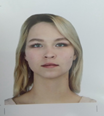 